Dyrekcja Szkoły Podstawowej nr 5 
                             im. Mikołaja Kopernika 
                          w Czechowicach- Dziedzicach
zaprasza rodziców przyszłych klas I (w r.sz. 2019/2020) 
na spotkanie informacyjne,  które odbędzie się
                     10.06.2019r. o godz. 17.00.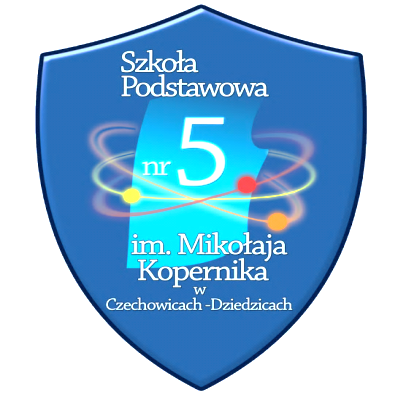 Jednocześnie informujemy, że wszystkie złożone wnioski o przyjęcie uczniów zostały pozytywnie rozpatrzone. Alicja Łach 								Dyrektor szkoły   